目	录第一部分 部门概况一、主要职能二、部门机构设置及决算单位构成情况三、2021年度主要工作完成情况第二部分 2021年度部门决算表一、收入支出决算总表二、收入决算表三、支出决算表四、财政拨款收入支出决算总表五、财政拨款支出决算表（功能科目）六、财政拨款基本支出决算表（经济科目） 七、一般公共预算支出决算表（功能科目）八、一般公共预算基本支出决算表（经济科目）九、一般公共预算“三公”经费、会议费、培训费支出决算表十、政府性基金预算支出决算表十一、国有资本经营预算支出决算表十二、一般公共预算机关运行经费支出决算表十三、政府采购支出决算表第三部分 2021年度部门决算情况说明第四部分 名词解释第一部分 部门概况一、主要职能（一）宣传党和政府侨务工作的方针、政策，引导和组织归侨、侨眷学习党的方针、政策和各时期的政治、时事，保持与党中央高度一致。（二）密切联系归侨、侨眷和海外侨胞，了解和反映侨情民意，加强归侨、侨眷的法制教育和思想道德教育，为国家改革发展稳定和南通经济社会建设服务。（三）依法维护归侨、侨眷的合法权益和海外侨胞在国内的正当权益，积极参加参政议政，反映归侨、侨眷和海外侨胞的意见和要求，努力为广大归侨服务。（四）配合有关主管部门做好人大、政协中侨界代表、委员的推荐工作，为侨界代表、委员履行参政议政和民主监督职能提供服务。（五）开展海外联谊和侨务对台工作，做好海外华侨华人二、三代及新移民工作，深交老朋友、广交新朋友。配合有关部门开展牵线搭桥、招商引资工作，为归侨侨眷兴办企事业和海外侨胞回国投资服务。（六）加强同港澳台同胞的联系，密切与海外侨胞及其社团的联系，参与以地缘、血缘、业缘为纽带组成的侨团的联谊活动。（七）宣传海内外侨胞的先进事迹和爱国爱乡行动，开展海内外文化、学术交流；引导、协助归侨、侨眷和海内外侨胞在国内兴办文教卫生和其他社会公益事业。（八）加强侨联自身的组织、思想、作风和制度建设，指导基层侨联组织开展工作，发挥基层侨联组织的作用。（九）承办市委、市政府及上级侨联交办的其他事项。二、部门机构设置及决算单位构成情况1.根据部门职责分工，本部门内设机构包括办公室（文化联络部）和经济科技部（权益保障部）。本部门无下属单位。2.从决算单位构成看，纳入本部门2021年部门汇总决算编制范围的预算单位共计1家，具体包括：南通市归国华侨联合会（本级）三、2021年度主要工作完成情况（一）突出政治引领聚侨心，唱响主旋律。全市各级侨联提高政治站位，坚持把旗帜鲜明讲政治贯穿到侨联各项工作中，坚决捍卫“两个确立”，增强“四个意识”，坚定“四个自信”，做到“两个维护”，团结引领广大归侨侨眷和海外侨胞坚定不移听党话跟党走。一是党史学习教育扎实有效。按照中央和省市委统一部署，成立领导小组、制定计划安排、组织学习动员、开展专题研讨、实施现场教学、开设专题党课、举办党史宣讲等，重温入党誓词，牢记初心使命。有序推进“奋进现代化·跑赢新赛程”、“我为群众办实事”主题实践活动，“两在两同”建新功“攻坚有我”显担当、“万亿再出发·机关走在前”大讨论，星级示范党支部、融合党建“书记项目”创建等活动，在全市各级侨联组织和侨社团中掀起党史学习教育热潮，高标准高质量完成学习教育任务，较好地推动了全年工作取得新成效。通州区侨联将党史学习教育延伸到华侨村，通过线上方式在海外侨胞中开展学党史、谈体会，增强侨胞的爱党爱国情怀。二是建党百年迎庆活动丰富多彩。以“侨心向党·同心筑梦”为主线，先后开展了“学党史铭初心开新局”主题党日、“听侨声感党恩”老归侨交流分享、“永远跟党走”侨界书画展、文艺演出等活动10余场次。市侨联微信公众号围绕主题，线上开设“党史百年”、“赤子情深”、“共庆华诞”三个专栏，及时宣传报道活动情况。举办“芳华四十载·侨心永向党”市侨联成立四十周年主题展演，线上线下同步展开，广大观众共同回眸南通侨联走过的40年光辉历程，共同见证40年来南通侨界为南通经济社会发展作出的积极贡献，受到省侨联、市领导和侨界群众的一致好评。三是宣传思想工作显著提升。严格落实意识形态工作责任制，重点部署年度意识形态工作，牢牢把握意识形态工作领导权主动权。出台《全市侨联系统新闻宣传工作激励办法（试行）》、《全市侨联系统侨情信息工作激励办法（试行）》，促进新闻报道和侨情信息量质齐升。南通市侨联新闻宣传稿件采纳统计得分在全省各设区市位居首位，相关做法在省会议上作大会交流。大力弘扬张謇企业家精神，推动“亲情中华•张謇故事”融入张謇企业家学院课程，走进公务员大讲堂，全国工商联、省委统战部、省工商联、市委组织部给予较高评价。延伸推出音诗画《张謇颂》，应邀在省委统战部、省侨联和市委宣传部、统战部举办的活动中演出，获得良好反响。注重宣传引领，挖掘培育典型，在侨联微信公众号中推出中国侨联表彰的侨界抗疫和脱贫攻坚先进典型；选送“华侨村”林西村和江苏省优秀共产党员、侨眷陈慕君的事迹参加江苏侨界共产党员故事宣讲会，得到纷纷点赞。（二）发挥侨界优势助发展，聚力建新功。全市各级侨联充分涵养“侨”的资源，积极发挥“联”的优势，融入中心，服务发展。一是服务发展取得新突破。举办侨领看家乡、经贸合作对接等活动，宣传推介南通，聚合侨界资金、技术、信息、项目等要素，“以侨引侨”“以侨引外”。海门区侨联引进的总投资额1.9亿美元的墨西哥“牡丹唐集团糖果生产项目”在金花节上顺利签约；如东县侨联引荐的江苏旷印纳米新材料有限公司在如东经济开发区注册，总投资达10亿元。2021年，全市侨联系统共牵线7个项目，投资金额约24亿元。牵线美国、英国、日本3名高层次人才来通洽谈，宣介南通，双招双引。二是创新创业取得新发展。先后成立了南通市侨联侨商联合会、南通市侨联青年委员会，完成南通市侨联侨界专家委员会换届，集聚了侨商、侨青、侨界专家200余人。海安市侨商总会圆满换届，拓宽了侨界创新创业的交流渠道，实现了服务经济、服务侨胞新的跨越。推荐江苏鸿鹄电子科技有限公司董事长杲先锋“5G-V2X和自动驾驶”项目参与省侨界创新创业大赛喜获“优秀奖”第一名。三是参政议政取得新成效。加强与侨界人大代表、政协委员的联系，畅通渠道，倾听呼声。协助市政协侨联界别围绕“进一步发挥涉侨纠纷调解中心作用，维护归侨侨眷和海外侨胞合法权益”议题开展协商议事活动。议题融合党政所需、群众所要、界别所能，形成了促进涉侨纠纷调解中心有效运行较为清晰的思路，为更好地维护侨界合法权益打下基础。一年来，全市侨联系统人大代表、政协委员向“两会”提交提案、议案100多件，社情民意信息30余条。（三）拓展海外联谊广交流，画好同心圆。全市各级侨联积极履行联谊联络职能，把握侨联组织海外关系众多、信息资源丰富的特点，广结侨缘，汇聚侨智。一是侨务资源持续涵养。密切与海外侨胞、侨社团的联系，承办中国侨联“侨连五洲•海外联谊研修班”南通现场教学、省侨联“志青春•侨青风华颂”等活动，协办市海外侨领研修班，让海外侨胞侨领深入了解南通、宣介南通。如皋市成功召开海外联谊会三届一次理事代表大会暨海外侨社团联谊大会，邀请省侨商会成员参会交流，共谋发展。加大对海外侨情数据的采集力度，数据的完整度、准确性进一步提高。全市侨联系统海外侨情数据采集量在全省设区市中位居首位。二是文化交流深入广泛。积极培育华侨文化交流基地，张謇纪念馆获评“中国华侨国际文化交流基地”，江苏省仅6家入选。“寺街·西南营”历史文化街区、海安青墩遗址博物馆、南通唐闸古镇获评“江苏省华侨文化交流基地”；参与承办首届长三角四地侨界摄影展并开展线上巡展；承办2021年“亲情中华•为你讲故事”海外华裔青少年江苏南通网上夏令营，该活动获2021年南通市网络文化季优秀项目奖；举办“追梦中华•情系大运河”2021海外华文媒体江苏采访南通行活动，10家华媒、2家央媒，走进南通8个点，发布报道30篇，提升了南通在海外的知名度和美誉度。市侨联选派南通华侨博物馆两名侨界志愿者讲解员参加由中国华侨历史博物馆、中国博协华侨博物馆专委会主办的2021年全国“侨博杯”讲解比赛，分别获得大赛二等奖和优秀奖，为全省唯一。三是侨团协作紧密融合。推行“基层侨联（涉侨社团组织）＋海外华侨华人社团”模式，与海内外侨社团开展经常性的互动交流，侨团情谊进一步增进。启东市侨联组织开展“云端寄相思，共聚中华情”大型中秋联谊活动，加强与海外侨胞的交流，进一步凝侨心聚侨力。推行“地方侨联＋大学侨联＋校友会”模式，与南通大学侨联开展关爱老归侨一对一结对志愿服务，与南通职业大学联合开展庆祝建党百年文艺演出，侨校合作进一步深化。（四）践行服务宗旨出实招，为侨办实事。坚守为民情怀，坚持服务至上，用心用情用力办好侨界实事。一是惠侨暖侨有深度。市侨联开展“我为侨界群众办实事”主题实践活动，践行服务宗旨，完成办实事项目清单和领导领办清单7项20件实事，群众认可度和满意度显著提升。全市各级侨联常态化开展走访慰问、关爱老归侨、“送温暖献爱心”、“侨帮侨”等活动。一年来，各级侨联共走访慰问侨界群众773人次，发放慰问金44.2万元。二是依法护侨有温度。坚持依法办事，市侨联聘请侨界法律顾问助力机关依法决策、依法护侨，为侨界群众提供更加精准的法律服务；开展侨联第四届“法治宣传月”系列活动，各级侨联开展侨法宣传活动20余场次；依托涉侨纠纷多元化解调解中心调处涉侨纠纷，服务侨胞侨企。在全省权益保障干部培训会暨省侨界法顾委年会上，市侨联作经验交流。推荐上报的《侨眷跨国离婚诉讼调解案》入选“江苏省侨界维权典型案例”。一年以来，全市侨联系统处理来信来访94件次，为归侨侨眷解决实际问题56件，协助解决经济纠纷9起，挽回经济损失共计540余万元。三是阵地建设有力度。市侨联按市委市政府要求，提前完成南通华侨博物馆腾迁。回应归侨侨眷、海外侨胞期盼，竭尽全力推动申报南通华侨博物馆（南通市华侨活动中心）批准成为全额拨款事业单位，并落实了场地。全市侨联系统年内新增29个“侨胞之家”和活动阵地。崇川区侨联“侨胞之家”建设实现了街道全覆盖，海安市侨联依托侨资企业，建立了海安市侨商总会活动中心，打造了侨商活动新载体。（五）加强自身建设促提升，注重强基础。全市各级侨联以党史学习教育为契机，着力加强党的建设和侨联组织自身建设，进一步夯实工作基础。一是全面从严治党责任有效落实。按照“两个责任”清单，抓好全面从严治党主体责任落实，侨联机关党支部完成换届；完善日常考核制度，推进机关作风建设；加强机关政治生态建设，深入开展谈心谈话、警示教育、廉政教育月、安全管理教育等活动，营造干事创业良好氛围。二是基层组织建设有力推进。建立南通市侨联新华侨留学生眷属联谊会、南通华侨书画院、南通市华侨艺术团3个侨社团功能型党支部，进一步加强侨社团党建工作，以党建促侨建，以社团党员的先锋模范作用团结引领侨界群众，促进侨社团建设健康发展。“党建带侨建侨团开新篇”获2021年市级机关融合党建优秀书记项目，实现侨联党建工作新突破。如皋、通州、海安侨联顺利完成换届。三是干部队伍建设不断加强。利用集中学习、“三会一课”、日常工作例会等，对干部执行相关规章制度进行经常性的教育提醒和督促检查；修订《南通市侨联机关干部平时考核实施办法》，完善内部管理，激励鞭策干部履职尽责，为侨联事业发展作贡献；选送干部参加上级侨联系统和市统战系统干部培训，组织开展宣传信息工作培训，开阔视野，提升工作能力和业务水平。第二部分南通市归国华侨联合会2021年度部门决算表注：本表反映本年度的总收支和年末结转结余情况。本表金额单位转换时可能存在尾数误差。注：本表反映本年度取得的各项收入情况。本表金额单位转换时可能存在尾数误差。注：本表反映本年度各项支出情况。本表金额单位转换时可能存在尾数误差。注：本表反映本年度一般公共预算财政拨款、政府性基金预算财政拨款和国有资本经营预算财政拨款的总收支和年末结转结余情况。本表金额单位转换时可能存在尾数误差。注：本表反映本年度一般公共预算财政拨款、政府性基金预算财政拨款和国有资本经营预算财政拨款支出情况。本表金额单位转换时可能存在尾数误差。注：本表反映本年度一般公共预算财政拨款、政府性基金预算财政拨款和国有资本经营预算财政拨款基本支出情况。本表金额单位转换时可能存在尾数误差。注：本表反映本年度一般公共预算财政拨款支出情况。本表金额单位转换时可能存在尾数误差。注：本表反映本年度一般公共预算财政拨款基本支出情况。本表金额单位转换时可能存在尾数误差。相关统计数：注：本表反映本年度一般公共预算“三公”经费、会议费和培训费支出情况。其中，预算数为全年预算数，反映按规定程序调整后的预算数；决算数是包括当年一般公共预算财政拨款和以前年度结转资金安排的实际支出。本表金额单位转换时可能存在尾数误差。注：本表反映本年度政府性基金预算财政拨款支出情况。本部门无政府性基金预算收入支出决算，故本表为空。注：本表反映本年度国有资本经营预算财政拨款支出情况。本部门无国有资本经营预算支出决算，故本表为空。注：“机关运行经费” 指行政单位（含参照公务员法管理的事业单位）使用一般公共预算安排的基本支出中的日常公用经费支出，包括办公及印刷费、邮电费、差旅费、会议费、福利费、日常维修费、专用材料及一般设备购置费、办公用房水电费、办公用房取暖费、办公用房物业管理费、公务用车运行维护费及其他费用。本表金额单位转换时可能存在尾数误差。注：政府采购支出信息为单位纳入部门预算范围的各项政府采购支出情况。本表金额单位转换时可能存在尾数误差。第三部分 2021年度部门决算情况说明一、收入支出决算总体情况说明2021年度收入、支出决算总计495万元。与上年相比，收、支总计各增加56.99万元，增长13.01%。其中：（一）收入决算总计495万元。包括：1.本年收入决算合计495万元。与上年相比，增加56.99万元，增长13.01%，变动原因：增加一名转业干部。2.使用非财政拨款结余0万元。与上年决算数相同。3.年初结转和结余0万元。与上年决算数相同。（二）支出决算总计495万元。包括：1.本年支出决算合计495万元。与上年相比，增加56.99万元，增长13.01%，变动原因：增加一名转业干部。2.结余分配0万元。与上年决算数相同。3.年末结转和结余0万元。与上年决算数相同。二、收入决算情况说明2021年度本年收入决算合计495万元，其中：财政拨款收入495万元，占100%；上级补助收入0万元，占0%；财政专户管理教育收费0万元，占0%；事业收入（不含专户管理教育收费）0万元，占0%；经营收入0万元，占0%；附属单位上缴收入0万元，占0%；其他收入0万元，占0%。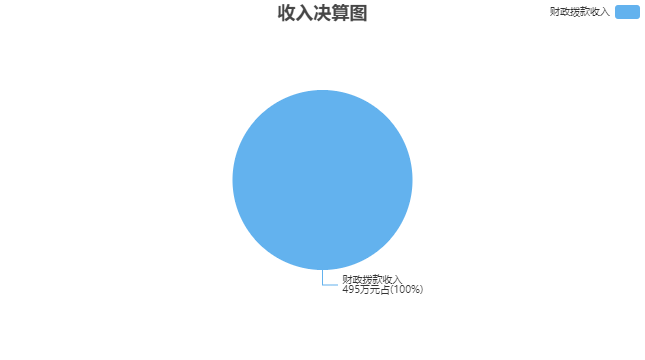 三、支出决算情况说明2021年度本年支出决算合计495万元，其中：基本支出413.29万元，占83.49%；项目支出81.71万元，占16.51%；上缴上级支出0万元，占0%；经营支出0万元，占0%；对附属单位补助支出0万元，占0%。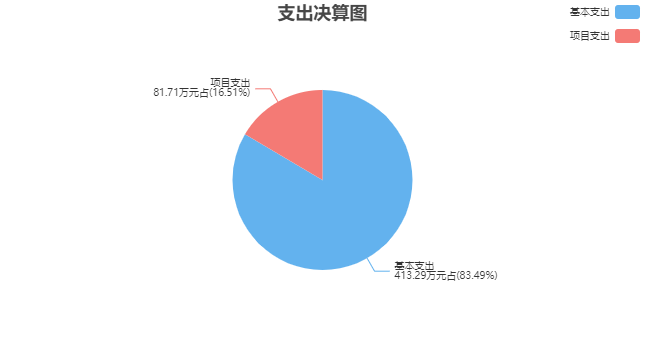 四、财政拨款收入支出决算总体情况说明2021年度财政拨款收入、支出决算总计495万元。与上年相比，收、支总计各增加56.99万元，增长13.01%，变动原因：增加一名转业干部。五、财政拨款支出决算情况说明财政拨款支出决算反映的是一般公共预算、政府性基金预算和国有资本经营预算财政拨款支出的总体情况，既包括使用本年从本级财政取得的财政拨款发生的支出，也包括使用上年度财政拨款结转资金发生的支出。2021年度财政拨款支出决算495万元，占本年支出合计的100%。与2021年度财政拨款支出年初预算387.12万元相比，完成年初预算的127.87%。其中：（一）一般公共服务支出（类）统战事务（款）行政运行（项）。年初预算287.02万元，支出决算394.9万元，完成年初预算的137.59%。决算数与年初预算数的差异原因：增加一名转业干部。（二）住房保障支出（类）1.住房改革支出（款）住房公积金（项）。年初预算36.57万元，支出决算36.57万元，完成年初预算的100%。决算数与年初预算数相同。2.住房改革支出（款）提租补贴（项）。年初预算63.53万元，支出决算63.53万元，完成年初预算的100%。决算数与年初预算数相同。六、财政拨款基本支出决算情况说明2021年度财政拨款基本支出决算413.29万元，其中：（一）人员经费382.54万元。主要包括：基本工资、津贴补贴、奖金、机关事业单位基本养老保险缴费、职业年金缴费、职工基本医疗保险缴费、其他社会保障缴费、住房公积金、其他工资福利支出、退休费、其他对个人和家庭的补助。（二）公用经费30.75万元。主要包括：办公费、印刷费、电费、邮电费、物业管理费、差旅费、维修（护）费、会议费、培训费、公务接待费、劳务费、工会经费、福利费、其他交通费用、其他商品和服务支出、办公设备购置。七、一般公共预算支出决算情况说明2021年度一般公共预算财政拨款支出决算495万元。与上年相比，增加56.99万元，增长13.01%，变动原因：增加一名转业干部。八、一般公共预算基本支出决算情况说明2021年度一般公共预算财政拨款基本支出决算413.29万元，其中：（一）人员经费382.54万元。主要包括：基本工资、津贴补贴、奖金、机关事业单位基本养老保险缴费、职业年金缴费、职工基本医疗保险缴费、其他社会保障缴费、住房公积金、其他工资福利支出、退休费、其他对个人和家庭的补助。（二）公用经费30.75万元。主要包括：办公费、印刷费、电费、邮电费、物业管理费、差旅费、维修（护）费、会议费、培训费、公务接待费、劳务费、工会经费、福利费、其他交通费用、其他商品和服务支出、办公设备购置。九、一般公共预算“三公”经费、会议费、培训费支出情况说明（一）一般公共预算“三公”经费支出总体情况说明。2021年度一般公共预算“三公”经费支出决算2.81万元。与上年相比，减少4.68万元，变动原因：压减开支。其中，因公出国（境）费支出0万元，占“三公”经费的0%；公务用车购置及运行维护费支出0万元，占“三公”经费的0%；公务接待费支出2.81万元，占“三公”经费的100%。（二）一般公共预算“三公”经费支出具体情况说明。1．因公出国（境）费支出预算0万元，支出决算0万元，完成预算的100%，决算数与预算数相同。全年使用一般公共预算财政拨款涉及的出国（境）团组0个，累计0人次。2．公务用车购置及运行维护费支出预算0万元，支出决算0万元，完成预算的100%，决算数与预算数相同。其中：（1）公务用车购置支出决算0万元。本年度使用一般公共预算财政拨款购置公务用车0辆。（2）公务用车运行维护费支出决算0万元。公务用车运行维护费主要用于按规定保留的公务用车的燃料费、维修费、过桥过路费、保险费、安全奖励费用等支出。截至2021年12月31日，使用一般公共预算财政拨款开支的公务用车保有量为0辆。3．公务接待费支出预算5.45万元，支出决算2.81万元，完成预算的51.56%，决算数与预算数的差异原因：压减开支。其中：国内公务接待支出2.81万元，接待11批次，96人次，开支内容：主要为接待海外侨团侨胞侨商回通；国（境）外公务接待支出0万元，接待0批次0人次。（三）一般公共预算会议费支出决算情况说明。2021年度一般公共预算财政拨款会议费支出预算6.48万元，支出决算5.55万元，完成预算的85.65%，决算数与预算数的差异原因：压减开支。2021年度全年召开会议22个，参加会议695人次，开支内容：主要为召开聚焦侨资侨智服务南通发展。（四）一般公共预算培训费支出决算情况说明。2021年度一般公共预算财政拨款培训费支出预算3.8万元，支出决算2.86万元，完成预算的75.26%，决算数与预算数的差异原因：压减开支。2021年度全年组织培训1个，组织培训50人次，开支内容：会议场地及用餐。十、政府性基金预算财政拨款支出决算情况说明2021年度政府性基金预算财政拨款支出决算0万元。与上年决算数相同。十一、国有资本经营预算财政拨款支出决算情况说明2021年度国有资本经营预算财政拨款支出决算0万元。与上年决算数相同。十二、一般公共预算机关运行经费支出决算情况说明2021年度机关运行经费支出决算30.75万元。与上年相比，减少3.07万元，减少9.08%，变动原因：压减开支。十三、政府采购支出决算情况说明2021年度政府采购支出总额3.5万元，其中：政府采购货物支出3.5万元、政府采购工程支出0万元、政府采购服务支出0万元。政府采购授予中小企业合同金额0万元，占政府采购支出总额的0%，其中：授予小微企业合同金额0万元，占政府采购支出总额的0%。十四、国有资产占用情况说明截至2021年12月31日，本部门共有车辆0辆，其中：副部(省)级及以上领导用车0辆、主要领导干部用车0辆、机要通信用车0辆、应急保障用车0辆、执法执勤用车0辆、特种专业技术用车0辆、离退休干部用车0辆、其他用车0辆；单价50万元（含）以上的通用设备0台（套），单价100万元（含）以上的专用设备0台（套）。十五、预算绩效评价工作开展情况2021年度，本部门共0个项目开展了财政重点绩效评价，涉及财政性资金合计0万元；本部门未开展部门整体支出财政重点绩效评价，涉及财政性资金0万元。本部门共对上年度已实施完成的0个项目开展了绩效自评价，涉及财政性资金合计0万元；本部门共开展0项部门整体支出绩效自评价，涉及财政性资金合计0万元。第四部分 名词解释一、财政拨款收入：指单位从同级财政部门取得的各类财政拨款，包括一般公共预算财政拨款、政府性基金预算财政拨款、国有资本经营预算财政拨款。二、上级补助收入：指事业单位从主管部门和上级单位取得的非财政补助收入。三、财政专户管理教育收费：指缴入财政专户、实行专项管理的高中以上学费、住宿费、高校委托培养费、函大、电大、夜大及短训班培训费等教育收费。四、事业收入：指事业单位开展专业业务活动及其辅助活动取得的收入。五、经营收入：指事业单位在专业业务活动及其辅助活动之外开展非独立核算经营活动取得的收入。六、附属单位上缴收入：指事业单位附属独立核算单位按照有关规定上缴的收入。七、其他收入：指单位取得的除上述“财政拨款收入”、 “上级补助收入”、“事业收入”、“经营收入”、“附属单位上缴收入”等以外的各项收入。八、使用非财政拨款结余：指事业单位按照预算管理要求使用非财政拨款结余（原事业基金）弥补当年收支差额的数额。九、年初结转和结余：指单位上年结转本年使用的基本支出结转、项目支出结转和结余、经营结余。十、结余分配：指事业单位按规定缴纳的所得税以及从非财政拨款结余中提取各类结余的情况。十一、年末结转和结余资金：指单位结转下年的基本支出结转、项目支出结转和结余、经营结余。十二、基本支出：指为保障机构正常运转、完成日常工作任务所发生的支出，包括人员经费和公用经费。十三、项目支出：指在为完成特定的工作任务和事业发展目标所发生的支出。十四、上缴上级支出：指事业单位按照财政部门和主管部门的规定上缴上级单位的支出。十五、经营支出：指事业单位在专业业务活动及其辅助活动之外开展非独立核算经营活动发生的支出。十六、对附属单位补助支出：指事业单位用财政拨款收入之外的收入对附属单位补助发生的支出。十七、“三公”经费：指部门用一般公共预算财政拨款安排的因公出国（境）费、公务用车购置及运行维护费和公务接待费。其中，因公出国（境）费反映单位公务出国（境）的国际旅费、国外城市间交通费、住宿费、伙食费、培训费、公杂费等支出；公务用车购置及运行维护费反映单位公务用车购置支出（含车辆购置税、牌照费）以及按规定保留的公务用车燃料费、维修费、过路过桥费、保险费、安全奖励费用等支出；公务接待费反映单位按规定开支的各类公务接待（含外宾接待）费用。十八、机关运行经费：指行政单位（含参照公务员法管理的事业单位）使用一般公共预算安排的基本支出中的公用经费支出，包括办公及印刷费、邮电费、差旅费、会议费、福利费、日常维修费、专用材料及一般设备购置费、办公用房水电费、办公用房取暖费、办公用房物业管理费、公务用车运行维护费及其他费用。十九、一般公共服务支出(类)统战事务(款)行政运行(项)：反映行政单位（包括实行公务员管理的事业单位）的基本支出。二十、住房保障支出(类)住房改革支出(款)住房公积金(项)：反映行政事业单位按人力资源和社会保障部、财政部规定的基本工资和津贴补贴以及规定比例为职工缴纳的住房公积金。二十一、住房保障支出(类)住房改革支出(款)提租补贴(项)：反映按房改政策规定的标准，行政事业单位向职工（含离退休人员）发放的租金补贴。2021年度
南通市归国华侨联合会
部门决算公开收入支出决算总表收入支出决算总表收入支出决算总表收入支出决算总表收入支出决算总表公开01表公开01表公开01表部门名称：南通市归国华侨联合会部门名称：南通市归国华侨联合会部门名称：南通市归国华侨联合会金额单位：万元金额单位：万元收入收入支出支出支出项目决算数按功能分类按功能分类决算数一、一般公共预算财政拨款收入495.00一、一般公共服务支出一、一般公共服务支出394.90二、政府性基金预算财政拨款收入二、外交支出二、外交支出三、国有资本经营预算财政拨款收入三、国防支出三、国防支出四、上级补助收入四、公共安全支出四、公共安全支出五、事业收入五、教育支出五、教育支出六、经营收入六、科学技术支出六、科学技术支出七、附属单位上缴收入七、文化旅游体育与传媒支出七、文化旅游体育与传媒支出八、其他收入八、社会保障和就业支出八、社会保障和就业支出九、卫生健康支出九、卫生健康支出十、节能环保支出十、节能环保支出十一、城乡社区支出十一、城乡社区支出十二、农林水支出十二、农林水支出十三、交通运输支出十三、交通运输支出十四、资源勘探工业信息等支出十四、资源勘探工业信息等支出十五、商业服务业等支出十五、商业服务业等支出十六、金融支出十六、金融支出十七、援助其他地区支出十七、援助其他地区支出十八、自然资源海洋气象等支出十八、自然资源海洋气象等支出十九、住房保障支出十九、住房保障支出100.10二十、粮油物资储备支出二十、粮油物资储备支出二十一、国有资本经营预算支出二十一、国有资本经营预算支出二十二、灾害防治及应急管理支出二十二、灾害防治及应急管理支出二十三、其他支出二十三、其他支出二十四、债务还本支出二十四、债务还本支出二十五、债务付息支出二十五、债务付息支出二十六、抗疫特别国债安排的支出二十六、抗疫特别国债安排的支出本年收入合计495.00本年支出合计本年支出合计495.00使用非财政拨款结余结余分配结余分配年初结转和结余年末结转和结余年末结转和结余总计495.00总计总计495.00收入决算表收入决算表收入决算表收入决算表收入决算表收入决算表收入决算表收入决算表收入决算表收入决算表公开02表公开02表部门名称：南通市归国华侨联合会部门名称：南通市归国华侨联合会部门名称：南通市归国华侨联合会部门名称：南通市归国华侨联合会部门名称：南通市归国华侨联合会部门名称：南通市归国华侨联合会部门名称：南通市归国华侨联合会部门名称：南通市归国华侨联合会金额单位：万元金额单位：万元项目项目本年收入合计财政拨款收入上级补助收入财政专户管理教育收费事业收入（不含专户管理教育收费）经营收入附属单位上缴收入其他收入功能分类科目编码科目名称本年收入合计财政拨款收入上级补助收入财政专户管理教育收费事业收入（不含专户管理教育收费）经营收入附属单位上缴收入其他收入合计合计495.00495.00201一般公共服务支出394.90394.9020134  统战事务394.90394.902013401    行政运行394.90394.90221住房保障支出100.10100.1022102  住房改革支出100.10100.102210201    住房公积金36.5736.572210202    提租补贴63.5363.53支出决算表支出决算表支出决算表支出决算表支出决算表支出决算表支出决算表支出决算表公开03表公开03表部门名称：南通市归国华侨联合会部门名称：南通市归国华侨联合会部门名称：南通市归国华侨联合会部门名称：南通市归国华侨联合会部门名称：南通市归国华侨联合会部门名称：南通市归国华侨联合会金额单位：万元金额单位：万元项目项目本年支出合计基本支出项目支出上缴上级支出经营支出对附属单位补助支出功能分类科目编码科目名称本年支出合计基本支出项目支出上缴上级支出经营支出对附属单位补助支出合计合计495.00413.2981.71201一般公共服务支出394.90313.1981.7120134  统战事务394.90313.1981.712013401    行政运行394.90313.1981.71221住房保障支出100.10100.1022102  住房改革支出100.10100.102210201    住房公积金36.5736.572210202    提租补贴63.5363.53财政拨款收入支出决算总表财政拨款收入支出决算总表财政拨款收入支出决算总表财政拨款收入支出决算总表财政拨款收入支出决算总表财政拨款收入支出决算总表财政拨款收入支出决算总表财政拨款收入支出决算总表财政拨款收入支出决算总表财政拨款收入支出决算总表公开04表公开04表公开04表部门名称：南通市归国华侨联合会部门名称：南通市归国华侨联合会部门名称：南通市归国华侨联合会部门名称：南通市归国华侨联合会部门名称：南通市归国华侨联合会部门名称：南通市归国华侨联合会部门名称：南通市归国华侨联合会金额单位：万元金额单位：万元金额单位：万元收	入收	入支	出支	出支	出支	出支	出支	出支	出支	出项	目决算数按功能分类按功能分类按功能分类决算数决算数决算数决算数决算数项	目决算数按功能分类按功能分类按功能分类小计一般公共预算财政拨款一般公共预算财政拨款政府性基金预算财政拨款国有资本经营预算财政拨款一、一般公共预算财政拨款收入495.00一、一般公共服务支出一、一般公共服务支出一、一般公共服务支出394.90394.90394.90二、政府性基金预算财政拨款收入二、外交支出二、外交支出二、外交支出三、国有资本经营预算财政拨款收入三、国防支出三、国防支出三、国防支出四、公共安全支出四、公共安全支出四、公共安全支出五、教育支出五、教育支出五、教育支出六、科学技术支出六、科学技术支出六、科学技术支出七、文化旅游体育与传媒支出七、文化旅游体育与传媒支出七、文化旅游体育与传媒支出八、社会保障和就业支出八、社会保障和就业支出八、社会保障和就业支出九、卫生健康支出九、卫生健康支出九、卫生健康支出十、节能环保支出十、节能环保支出十、节能环保支出十一、城乡社区支出十一、城乡社区支出十一、城乡社区支出十二、农林水支出十二、农林水支出十二、农林水支出十三、交通运输支出十三、交通运输支出十三、交通运输支出十四、资源勘探工业信息等支出十四、资源勘探工业信息等支出十四、资源勘探工业信息等支出十五、商业服务业等支出十五、商业服务业等支出十五、商业服务业等支出十六、金融支出十六、金融支出十六、金融支出十七、援助其他地区支出十七、援助其他地区支出十七、援助其他地区支出十八、自然资源海洋气象等支出十八、自然资源海洋气象等支出十八、自然资源海洋气象等支出十九、住房保障支出十九、住房保障支出十九、住房保障支出100.10100.10100.10二十、粮油物资储备支出二十、粮油物资储备支出二十、粮油物资储备支出二十一、国有资本经营预算支出二十一、国有资本经营预算支出二十一、国有资本经营预算支出二十二、灾害防治及应急管理支出二十二、灾害防治及应急管理支出二十二、灾害防治及应急管理支出二十三、其他支出二十三、其他支出二十三、其他支出二十四、债务还本支出二十四、债务还本支出二十四、债务还本支出二十五、债务付息支出二十五、债务付息支出二十五、债务付息支出二十六、抗疫特别国债安排的支出二十六、抗疫特别国债安排的支出二十六、抗疫特别国债安排的支出本年收入合计495.00本年支出合计本年支出合计本年支出合计495.00495.00495.00年初财政拨款结转和结余年末财政拨款结转和结余年末财政拨款结转和结余年末财政拨款结转和结余一、一般公共预算财政拨款二、政府性基金预算财政拨款三、国有资本经营预算财政拨款总计495.00总计总计总计495.00495.00495.00财政拨款支出决算表（功能科目）财政拨款支出决算表（功能科目）财政拨款支出决算表（功能科目）财政拨款支出决算表（功能科目）财政拨款支出决算表（功能科目）公开05表公开05表部门名称：南通市归国华侨联合会部门名称：南通市归国华侨联合会金额单位：万元项	目项	目本年支出合计基本支出项目支出功能分类科目编码科目名称本年支出合计基本支出项目支出栏次栏次123合计合计495.00413.2981.71201一般公共服务支出394.90313.1981.7120134  统战事务394.90313.1981.712013401    行政运行394.90313.1981.71221住房保障支出100.10100.1022102  住房改革支出100.10100.102210201    住房公积金36.5736.572210202    提租补贴63.5363.53财政拨款基本支出决算表（经济科目）财政拨款基本支出决算表（经济科目）财政拨款基本支出决算表（经济科目）财政拨款基本支出决算表（经济科目）财政拨款基本支出决算表（经济科目）公开06表部门名称：南通市归国华侨联合会部门名称：南通市归国华侨联合会部门名称：南通市归国华侨联合会部门名称：南通市归国华侨联合会金额单位：万元项	目项	目财政拨款基本支出财政拨款基本支出财政拨款基本支出经济分类科目编码科目名称合计人员经费公用经费合计合计413.29382.5430.75301工资福利支出364.41364.4130101  基本工资49.1749.1730102  津贴补贴145.80145.8030103  奖金75.0175.0130106  伙食补助费30107  绩效工资30108  机关事业单位基本养老保险缴费18.8718.8730109  职业年金缴费9.209.2030110  职工基本医疗保险缴费16.0416.0430111  公务员医疗补助缴费30112  其他社会保障缴费1.631.6330113  住房公积金41.3941.3930114  医疗费30199  其他工资福利支出7.307.30302商品和服务支出29.7629.7630201  办公费4.244.2430202  印刷费0.770.7730203  咨询费30204  手续费30205  水费30206  电费0.230.2330207  邮电费0.460.4630208  取暖费30209  物业管理费0.410.4130211  差旅费1.141.1430212  因公出国（境）费用30213  维修（护）费0.030.0330214  租赁费30215  会议费1.271.2730216  培训费0.280.2830217  公务接待费0.550.5530218  专用材料费30224  被装购置费30225  专用燃料费30226  劳务费0.450.4530227  委托业务费30228  工会经费3.003.0030229  福利费3.963.9630231  公务用车运行维护费30239  其他交通费用10.1710.1730240  税金及附加费用30299  其他商品和服务支出2.792.79303对个人和家庭的补助18.1318.1330301  离休费30302  退休费12.4912.4930303  退职（役）费30304  抚恤金30305  生活补助30306  救济费30307  医疗费补助30308  助学金30309  奖励金30310  个人农业生产补贴30311  代缴社会保险费30399  其他对个人和家庭的补助5.645.64307债务利息及费用支出30701  国内债务付息30702  国外债务付息30703  国内债务发行费用30704  国外债务发行费用310资本性支出0.990.9931001  房屋建筑物购建31002  办公设备购置0.990.9931003  专用设备购置31005  基础设施建设31006  大型修缮31007  信息网络及软件购置更新31008  物资储备31009  土地补偿31010  安置补助31011  地上附着物和青苗补偿31012  拆迁补偿31013  公务用车购置31019  其他交通工具购置31021  文物和陈列品购置31022  无形资产购置31099  其他资本性支出312对企业补助31201  资本金注入31203  政府投资基金股权投资31204  费用补贴31205  利息补贴31299  其他对企业补助399其他支出39906  赠与39907  国家赔偿费用支出39908  对民间非营利组织和群众性自治组织补贴39999  其他支出一般公共预算支出决算表（功能科目）一般公共预算支出决算表（功能科目）一般公共预算支出决算表（功能科目）一般公共预算支出决算表（功能科目）一般公共预算支出决算表（功能科目）公开07表部门名称：南通市归国华侨联合会部门名称：南通市归国华侨联合会部门名称：南通市归国华侨联合会金额单位：万元金额单位：万元项	目项	目本年支出合计基本支出项目支出功能分类科目编码科目名称本年支出合计基本支出项目支出栏次栏次123合计合计495.00413.2981.71201一般公共服务支出394.90313.1981.7120134  统战事务394.90313.1981.712013401    行政运行394.90313.1981.71221住房保障支出100.10100.1022102  住房改革支出100.10100.102210201    住房公积金36.5736.572210202    提租补贴63.5363.53一般公共预算基本支出决算表（经济科目）一般公共预算基本支出决算表（经济科目）一般公共预算基本支出决算表（经济科目）一般公共预算基本支出决算表（经济科目）一般公共预算基本支出决算表（经济科目）公开08表部门名称：南通市归国华侨联合会部门名称：南通市归国华侨联合会部门名称：南通市归国华侨联合会部门名称：南通市归国华侨联合会金额单位：万元项	目项	目一般公共预算财政拨款基本支出一般公共预算财政拨款基本支出一般公共预算财政拨款基本支出经济分类科目编码科目名称合计人员经费公用经费合计合计413.29382.5430.75301工资福利支出364.41364.4130101  基本工资49.1749.1730102  津贴补贴145.80145.8030103  奖金75.0175.0130106  伙食补助费30107  绩效工资30108  机关事业单位基本养老保险缴费18.8718.8730109  职业年金缴费9.209.2030110  职工基本医疗保险缴费16.0416.0430111  公务员医疗补助缴费30112  其他社会保障缴费1.631.6330113  住房公积金41.3941.3930114  医疗费30199  其他工资福利支出7.307.30302商品和服务支出29.7629.7630201  办公费4.244.2430202  印刷费0.770.7730203  咨询费30204  手续费30205  水费30206  电费0.230.2330207  邮电费0.460.4630208  取暖费30209  物业管理费0.410.4130211  差旅费1.141.1430212  因公出国（境）费用30213  维修（护）费0.030.0330214  租赁费30215  会议费1.271.2730216  培训费0.280.2830217  公务接待费0.550.5530218  专用材料费30224  被装购置费30225  专用燃料费30226  劳务费0.450.4530227  委托业务费30228  工会经费3.003.0030229  福利费3.963.9630231  公务用车运行维护费30239  其他交通费用10.1710.1730240  税金及附加费用30299  其他商品和服务支出2.792.79303对个人和家庭的补助18.1318.1330301  离休费30302  退休费12.4912.4930303  退职（役）费30304  抚恤金30305  生活补助30306  救济费30307  医疗费补助30308  助学金30309  奖励金30310  个人农业生产补贴30311  代缴社会保险费30399  其他对个人和家庭的补助5.645.64307债务利息及费用支出30701  国内债务付息30702  国外债务付息30703  国内债务发行费用30704  国外债务发行费用310资本性支出0.990.9931001  房屋建筑物购建31002  办公设备购置0.990.9931003  专用设备购置31005  基础设施建设31006  大型修缮31007  信息网络及软件购置更新31008  物资储备31009  土地补偿31010  安置补助31011  地上附着物和青苗补偿31012  拆迁补偿31013  公务用车购置31019  其他交通工具购置31021  文物和陈列品购置31022  无形资产购置31099  其他资本性支出312对企业补助31201  资本金注入31203  政府投资基金股权投资31204  费用补贴31205  利息补贴31299  其他对企业补助399其他支出39906  赠与39907  国家赔偿费用支出39908  对民间非营利组织和群众性自治组织补贴39999  其他支出一般公共预算“三公”经费、会议费、培训费支出决算表一般公共预算“三公”经费、会议费、培训费支出决算表一般公共预算“三公”经费、会议费、培训费支出决算表一般公共预算“三公”经费、会议费、培训费支出决算表一般公共预算“三公”经费、会议费、培训费支出决算表一般公共预算“三公”经费、会议费、培训费支出决算表一般公共预算“三公”经费、会议费、培训费支出决算表一般公共预算“三公”经费、会议费、培训费支出决算表一般公共预算“三公”经费、会议费、培训费支出决算表一般公共预算“三公”经费、会议费、培训费支出决算表一般公共预算“三公”经费、会议费、培训费支出决算表一般公共预算“三公”经费、会议费、培训费支出决算表一般公共预算“三公”经费、会议费、培训费支出决算表一般公共预算“三公”经费、会议费、培训费支出决算表一般公共预算“三公”经费、会议费、培训费支出决算表一般公共预算“三公”经费、会议费、培训费支出决算表公开09表公开09表公开09表公开09表公开09表公开09表公开09表公开09表公开09表公开09表公开09表公开09表公开09表公开09表公开09表公开09表部门名称：南通市归国华侨联合会部门名称：南通市归国华侨联合会部门名称：南通市归国华侨联合会部门名称：南通市归国华侨联合会部门名称：南通市归国华侨联合会部门名称：南通市归国华侨联合会部门名称：南通市归国华侨联合会部门名称：南通市归国华侨联合会金额单位：万元金额单位：万元金额单位：万元金额单位：万元金额单位：万元金额单位：万元金额单位：万元金额单位：万元预算数预算数预算数预算数预算数预算数预算数预算数决算数决算数决算数决算数决算数决算数决算数决算数“三公”经费“三公”经费“三公”经费“三公”经费“三公”经费“三公”经费会议费培训费“三公”经费“三公”经费“三公”经费“三公”经费“三公”经费“三公”经费会议费培训费“三公”经费合计因公出国（境）费公务用车购置及运行费公务用车购置及运行费公务用车购置及运行费公务接待费会议费培训费“三公”经费合计因公出国（境）费公务用车购置及运行费公务用车购置及运行费公务用车购置及运行费公务接待费会议费培训费“三公”经费合计因公出国（境）费小计公务用车购置费公务用车运行费公务接待费会议费培训费“三公”经费合计因公出国（境）费小计公务用车购置费公务用车运行费公务接待费会议费培训费5.450.000.000.000.005.456.483.802.810.000.000.000.002.815.552.86项目统计数项目统计数因公出国（境）团组数(个)0因公出国（境）人次数(人)0公务用车购置数(辆)0公务用车保有量(辆)0国内公务接待批次(个)11国内公务接待人次(人)96国（境）外公务接待批次(个)0国（境）外公务接待人次(人)0召开会议次数(个)22参加会议人次(人)695组织培训次数(个)1参加培训人次(人)50政府性基金预算支出决算表政府性基金预算支出决算表政府性基金预算支出决算表政府性基金预算支出决算表政府性基金预算支出决算表公开10表部门名称：南通市归国华侨联合会部门名称：南通市归国华侨联合会部门名称：南通市归国华侨联合会部门名称：南通市归国华侨联合会金额单位：万元项	目项	目本年支出合计基本支出项目支出功能分类科目编码科目名称本年支出合计基本支出项目支出栏次栏次122合计合计国有资本经营预算支出决算表国有资本经营预算支出决算表国有资本经营预算支出决算表国有资本经营预算支出决算表国有资本经营预算支出决算表公开11表部门名称：南通市归国华侨联合会部门名称：南通市归国华侨联合会部门名称：南通市归国华侨联合会部门名称：南通市归国华侨联合会金额单位：万元项	目项	目本年支出合计基本支出项目支出功能分类科目编码科目名称本年支出合计基本支出项目支出栏次栏次122合计合计一般公共预算机关运行经费支出决算表一般公共预算机关运行经费支出决算表一般公共预算机关运行经费支出决算表公开12表部门名称：南通市归国华侨联合会部门名称：南通市归国华侨联合会金额单位：万元项	目项	目机关运行经费支出决算科目编码科目名称机关运行经费支出决算合计合计30.75302商品和服务支出29.7630201  办公费4.2430202  印刷费0.7730203  咨询费30204  手续费30205  水费30206  电费0.2330207  邮电费0.4630208  取暖费30209  物业管理费0.4130211  差旅费1.1430212  因公出国（境）费用30213  维修（护）费0.0330214  租赁费30215  会议费1.2730216  培训费0.2830217  公务接待费0.5530218  专用材料费30224  被装购置费30225  专用燃料费30226  劳务费0.4530227  委托业务费30228  工会经费3.0030229  福利费3.9630231  公务用车运行维护费30239  其他交通费用10.1730240  税金及附加费用30299  其他商品和服务支出2.79307债务利息及费用支出310资本性支出0.9931001  房屋建筑物购建31002  办公设备购置0.9931003  专用设备购置31005  基础设施建设31006  大型修缮31007  信息网络及软件购置更新31008  物资储备31009  土地补偿31010  安置补助31011  地上附着物和青苗补偿31012  拆迁补偿31013  公务用车购置31019  其他交通工具购置31021  文物和陈列品购置31022  无形资产购置31099  其他资本性支出312对企业补助399其他支出政府采购支出决算表政府采购支出决算表政府采购支出决算表政府采购支出决算表公开13表部门名称：南通市归国华侨联合会部门名称：南通市归国华侨联合会部门名称：南通市归国华侨联合会单位：万元项目金	额金	额金	额一、政府采购支出合计3.503.503.50  （一）政府采购货物支出3.503.503.50  （二）政府采购工程支出  （三）政府采购服务支出二、政府采购授予中小企业合同金额  其中：授予小微企业合同金额